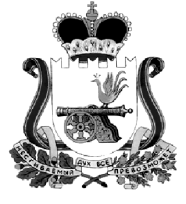 ОТДЕЛ ОБРАЗОВАНИЯ АДМИНИСТРАЦИИ МУНИЦИПАЛЬНОГО ОБРАЗОВАНИЯ«КАРДЫМОВСКИЙ  РАЙОН» СМОЛЕНСКОЙ ОБЛАСТИ П Р И К А ЗОб организации и проведении итогового собеседования по русскому языку в 9-х классах в общеобразовательных учреждениях муниципального образования «Кардымовский район» Смоленской области 13 февраля 2019 года В соответствии с приказом Министерства просвещения Российской Федерации от 7 ноября 2018 года № 189/1513 «Об  утверждении Порядка проведения государственной итоговой аттестации по образовательным программам основного общего образования», рекомендациями по организации и проведению итогового собеседования (приложение к письму Рособрнадзора от 29.12.2018 №10-987) и приказом Департамента Смоленской области по образованию и науке от 18.01.2019 № 23-ОД «Об организации и проведении итогового собеседования по русскому языку в 9-х классах в общеобразовательных организациях Смоленской области в 2019 году» п р и к а з ы в а ю:Руководителям общеобразовательных учреждений, находящихся на территории муниципального образования «Кардымовский район» Смоленской области:- разместить информацию о сроках и местах подачи заявлений на итоговое собеседование на информационных стендах и официальных сайтах общеобразовательных учреждений;- организовать регистрацию заявлений на итоговое собеседование до 1 февраля 2019 года;- утвердить состав специалистов для проведения итогового собеседования (ответственный организатор, организатор вне аудитории, экзаменатор-собеседник, эксперт по оцениванию ответов участников, технический специалист);- обеспечить подготовку технических средств для ведения  аудиозаписи, а также помещений школы и дежурство медицинского работника в день  проведения итогового собеседования;- организовать проведение итогового собеседования по русскому языку в 9-х классах 13 февраля 2019 года.2. Предоставить в Отдел образования Администрации муниципального образования «Кардымовский район» Смоленской области 14 февраля 2019 года запечатанные бланки итогового собеседования, отчетные формы на электронных и бумажных носителях, а также аудио-файлы с записями ответов участников итогового собеседования.3. Контроль исполнения данного приказа возложить на главного специалиста Отдела образования Администрации муниципального образования «Кардымовский район» Смоленской области Е.Г. Киселеву.31.01.2019 № 0002-п/обрНачальник Отдела образования Администрации муниципального образования «Кардымовский район» Смоленской областиС.В. Федорова